ФОНД ЗА БЕЗБЕДНОСТ САОБРАЋАЈАНА ПУТЕВИМА У ОПШТИНИ ЉУБОВИЈАКОНКУРСНА ДОКУМЕНТАЦИЈАЗА ЈАВНУ НАБАВКУ МАЛЕ ВРЕДНОСТИ:„Набавка брзиномера (дигитални мерач брзине на путевима) са уградњом“Датум објављивања: 10.12.2015. године Крајњи рок предаје понуда: 18.12.2015. године до 12 часова.Јавно отварање отварање понуда: 18.12.2015. године у 13 часова.Укупан број страна: 30       ДЕЦЕМБАР 2015. ГОДИНЕНа основу члана 39.Закона о јавним набавкама („Службени гласник РС“, бр. 124/12, 14/15 и 68/15) и члана 6.Правилника о обавезним елементима конкурсне документације у поступцима јавних набавки и начину доказивања испуњености услова („Службени гласник РС“, број 86/15) Одлуке о покретању поступка јавне набавке мале вредности број 404-44/2015-03 од 09.12.2015. године и Решења о образовању Комисије за јавну набавку број 404-44/2015-03 од 09.12.2015. године припремљена јеКОНКУРСНА ДОКУМЕНТАЦИЈА у поступку јавне набавке мале вредности добараНабавка брзиномера (дигитални мерач брзине на путевима) са уградњом,  редни број ЈН 1/2015.2ПРИЛОГ1. ОПШТИ ПОДАЦИ О ЈАВНОЈ НАБАВЦИ1.Подаци о наручиоцу:Наручилац: Фонд за безбедност саобраћаја општине Љубовија Адреса:Војводе Мишића 4515320 ЉубовијаВрста поступка јавне набавке Предметна јавна набавка се спроводи у поступку јавне набавке мале вредности у складу са законом и подзаконским актима којима се уређују јавне набавке.3. Предмет јавне набавкеПредмет јавне набавке добара бр. 1/2015 „Набавка брзиномера (дигитални мерач брзине на путевима) са уградњом“4. Циљ поступкаПоступак јавне набавке се спроводи ради закључења уговора о јавној набавци.5. КонтактФонд за безбедност саобраћаја општине ЉубовијаУл.Војводе Мишића 45 15320 ЉубовијаДарко Павићевић 015/561-747 факс: 015/562-132ПРИЛОГ2. ПОДАЦИ О ПРЕДМЕТУ ЈАВНЕ НАБАВКЕПредмет јавне набавке није обликован у партије.Назив и ознака из општег речника набавке: 34970000 – опрема за контролу саобраћаја3ПРИЛОГ3. – УПУТСТВО ПОНУЂАЧИМА КАКО ДА САЧИНЕ ПОНУДУ1. ПОДАЦИ О ЈЕЗИКУ У ПОСТУПКУ ЈАВНЕ НАБАВКЕПонуда и документација која се односи на понуду мора бити састављена на српском језику, сагласно члану 17.Закона о јавним набавкама и члану 6.Правилника о обавезним елементима конкурсне документације у поступцима јавних набавки и начину доказивања испуњености услова.2. ПОДАЦИ О ОБАВЕЗНОЈ САДРЖИНИ ПОНУДЕПонуђач је дужан да испуњава услове дефинисане чланом 75.Закона о јавним набавкама, што доказује достављањем доказа из члана 77.Закона о јавним набавкама и на начин дефинисан конкурсном документацијом, као и да приликом подношења понуде достави све тражене прилоге, попуни, потпише и овери обрасце и прилоге који су дати у конкурсној документацији свугде где је то предвиђено.Испуњавање услова из члана 75.Закона о јавним набавкама, као и начин њиховог доказивања је детаљније наведен у прилогу 4.ове конкурсне документације.Услове из члана 75.ЗЈН понуђач може доказати подношењем доказа наведених и описаних у прилогу 4.ове конкурсне документације. Испуњеност обавезних услова из члана 75.ЗЈН понуђач може доказати и попуњавањем Изјаве о испуњености услова из члана 75.ЗЈН која се налази у прилогу 11.ове конкурсне документације или достављањем доказа о упису у регистар понуђача сагласно члану 78. став 5. и 79.став 5. ЗЈН .Понуђач подноси понуду која мора да садржи:Техничку спецификацију(прилог5.ове конкурсне документације)потписује и оверавапонуђач и она је саставни део понуде. У случају подношења заједничке понуде, овлашћено лице групе понуђача и остали чланови групе понуђача дужни да потпишу и овере печатом задњу страну техничке спецификације чиме потврђују да прихватају понуђене елементе спецификације. Образац понуде (прилог6.ове конкурсне документације)садржи податке о понуђачу који попуњава, оверава и потписује понуђач уколико наступа самостално. Уколико наступа са подизвођачем понуђач попуњава, потписује и оверава образац са траженим подацима о подизвођачу. Уколико наступа са више подизвођача дати образац о подизвођачу умножити у довољном броју примерака и попуњава на исти начин. У случају подношења заједничке понуде податке о понуђачима подносиоцима заједничке понуде попуњавају подносиоци заједничке понуде умножавањем датог обрасца и уношењем свих тражених података о члану групе, а у случају потребе када учествује више чланова групе, образац се може умножити и попунити на исти начин. Податке датог обрасца понуде уношење свих тражених података о подизвођач/у/има; остале податке из обрасца понуде, попунити обавезно на за то предвиђеним местима (укупна вредност понуде, опција понуде и сл.).Модел уговора (прилог7.ове конкурсне документације)овлашћено лице понуђача којинаступа самостално је дужно да попуни модел уговора на за то предвиђеним местима, овери печатом и потпише на задњој страни, чиме потврђује да је сагласан са садржином модела уговора. случају подношења заједничке понуде, овлашћено лице групе понуђача је дужно да попуни модел уговора на за то предвиђеним местима, овери печатом и потпише на задњој страни, чиме потврђује да прихвата све елементе уговора, док су остали чланови групе понуђача дужни да потпишу и овере печатом задњу страну модела уговора чиме потврђују да прихватају све елементе уговора. Образац структуре цена попуњава,оверава и потписује понуђач за на то предвиђенимместима у складу са напоменом из прилога 8. - образац структуре цена. Понуда мора да садржи све податке, прилоге и обрасце дефинисане конкурсном документацијом и то поред напред наведених техничке спецификације, обрасца понуде, модела уговора и обрасца структуре цена, обавезно још и следећу документацију: образац трошкова припреме понуде (прилог 9), образац изјаве о независној понуди (прилог 10), образац изјаве о поштовању обавеза из члана 75. став 2. Закона о јавним набавкама (прилог 12), тражене доказе о 4испуњености обавезних услова из члана 75. ЗЈН или попуњен образац Изјаве о испуњавању ових услова (прилог 11) и тражено средство финансијског обезбеђења за озбиљност понуде.Сви обрасци морају бити попуњени читко и штампаним словима, потписани и оверени од стране овлашћеног лица понуђача, а у свему у складу са условима из конкурсне документације.Наручилац може од понуђача да затражи оригинал или оверену копију тражених доказа конкурсном документацијом и ако понуђач у остављеном, примереном року који не може бити краћи од пет дана, не достави на увид тражене доказе наручилац ће његову понуду одбити као неприхватљиву.Понуђач није дужан да доставља доказе који су јавно доступни на интернет страницама надлежних органа, али је дужан да наведе у својој понуди који су то докази са навођењем интернет странице на којој су тражени подаци јавно доступни, сагласно члану 79.ЗЈН у Изјави сачињеној на меморандуму, оверену и потписану од стране овлашћеног лица понуђача.Уколико на обрасцу није наведено ко исти попуњава, потписује и оверава, то ће за понуђача који наступа самостално или са подизвођачем учинити понуђач, а за групу понуђача (заједничка понуда) то ће учинити овлашћени представник групе понуђача (уколико је споразумом тако предвиђено) или сваки од учесника у заједничкој понуди.Понуђачи из групе понуђача одговарају неограничено солидарно према Наручиоцу. Понуђач је дужан да без одлагања, а најкасније у року од 3 (три) дана од дана настанка промене у било којем од података, о тој промени писмено обавести наручиоца и да је документује на прописани начин.3. ПРИПРЕМАЊЕ ПОНУДЕПонуда мора у целини бити сачињена у складу са Законом, конкурсном документацијом и позивом Наручиоца за подношење понуда.Подносилац понуде сноси све трошкове припремања и достављања понуде.Ако је поступак јавне набавке обустављен из разлога који су на страни наручиоца, наручилац је дужан да понуђачу надокнади трошкове уколико их је наручилац тражио, односно трошкове прибављања средства обезбеђења, под условом да је понуђач тражио накнаду тих трошкова у својој понуди.Уколико се приликом сачињавања понуде начини грешка (у писању речи – текста, уношењу цифара или заокруживању понуђених опција) понуђач може такву грешку отклонити на начин тако што ће погрешно написане речи – текст, цифру или заокружену опцију прецртати, с тим да прецртано остане читљиво, а након тога поред исправљеног дела понуде ставити потпис одговорног лица понуђача и извршити оверу печатом, а у случају подношења заједничке понуде, потпис и оверу печатом извршиће овлашћени члан групе понуђача-носилац посла.4. ПОДНОШЕЊЕ ПОНУДАПонуде се достављају у затвореној коверти наручиоцу непосредно преко писарнице општине Љубовија, радним даном од понедељка до петка у времену од 07 до 15 часова или путем поште на адресу: општина Љубовија, Фонд за безбедност саобраћаја општине Љубовија ,ул.Војводе Мишића 45, Љубовија 15320.Понуде се подносе у затвореној коверти или кутији на начин да се приликом отварања понуда може са сигурношћу утврдити да се понуда први пут отвара, са јасном назнаком предмета набавке, шифре поступка и напоменом „ПОНУДА – НЕ ОТВАРАТИ“.Коверта са понудом на предњој страни треба да има заводни број понуђача, а на полеђини коверте наведен назив, седиште, особу за контакт понуђача и телефон особе за контакт. У случају да понуду подноси група понуђача, на коверти је потребно назначити и да се ради о групи понуђача и навести називе и адресе свих учесника у заједничкој понуди.Благовремене ће се сматрати све понуде које су достављене Наручиоцу најкасније до 12,00 часова, дана 18.12.2015. године, без обзира на начин доставе. Отварање приспелих понуда је истог дана у 13,00 часова у просторијама општине Љубовија.5Неблаговремене понуде, неће се отварати и разматрати.Понуђач може поднети само једну понуду.ИЗМЕНЕ, ДОПУНЕ И ОПОЗИВ ПОНУДЕ року за подношење понуде понуђач може да измени, допуни или опозове своју понуду, тако што ће измену, допуну или опозив понуде доставити у затвореној коверти са назнаком: ИЗМЕНА/ДОПУНА/ОПОЗИВ ПОНУДЕ јавне набавке добара - „Набавка брзиномера (дигитални мерач брзине на путевима) са уградњом“ . Коверта на предњој страни треба да има заводни број понуђача. На полеђини коверте неопходно је навести назив, седиште, особу за контакт понуђача и телефон особе за контакт. Адреса за слање је: општина Љубовија, Фонд за безбедност саобраћаја општине Љубовија ,ул.Војводе Мишића 45, Љубовија 15320.ИЗМЕНЕ И ДОПУНЕ КОНКУРСНЕ ДОКУМЕНТАЦИЈЕ Наручилац може да измени и допуни конкурсну документацију у року предвиђеном за подношење понуда.Измене и допуне Наручилац ће објавити на Порталу јавних набавки без одлагања и накнаде.По истеку рока за подношење понуда Наручилац нe може да измени и допуни конкурсну документацију.Уколико Наручилац измени или допуни конкурсну документацију осам или мање дана пре истека рока за подношење понуда, Наручилац је дужан да продужи рок за подношење понуда.Обавештење о продужењу рока за подношење понуда објавиће на Порталу јавних набавки.Стране које садрже извршене измене биће обележене истим бројем као и стране које замењују, с тим да ће се броју стране додати слово, док ће нове стране којим се конкурсна документација допуњује бити обележена новим бројевима са напоменом у допису Наручиоца уз који се допуна доставља о укупном броју страна конкурсне документације. Стране које садрже извршене измене прилажу се конкурсној документацији уместо страна које се замењују, а уколико се врши допуна конкурсне документације нове стране се додају према упуству Наручиоца које ће навести у допису.Све измене или допуне конкурсне документације објављене на овај начин и у наведеном року чине наведени део конкурсне документације.ПОСТУПАК НИЈЕ ОБЛИКОВАН ПО ПАРТИЈАМА Овај поступак јавне набавке није обликован по партијама.ПОНУДА СА ВАРИЈАНТАМА Подношење понуда са варијантама није дозвољено.9. САМОСТАЛНО ПОДНОШЕЊЕ ПОНУДЕПонуду може поднети понуђач који наступа самостално.Понуђач који је самостално поднео понуду, не може истовремено да учествује у заједничкој понуди или као подизвођач, нити исто лице може учествовати у више заједничких понуда.10. ПОНУДА СА ПОДИЗВОЂАЧЕМПонуду може поднети понуђач који наступа са подизвођачима.Понуђач је дужан да у понуди наведе да ли ће извршење набавке делимично поверити подизвођачу и да наведе његов назив.Уколико понуђач намерава да извршење набавке делимично повери подизвођачу, обавезан је да наведе у својој понуди проценат укупне вредности набавке који ће поверити подизвођачу (не може бити већи од 50 %), као и да јасно дефинише део предмета набавке који ће извршити преко подизвођача, попуњавањем података у обрасцу понуде. Понуђач у обрасцу6понуде наводи назив и седиште подизвођача, и тај подизвођач биће наведен у уговору о јавној набавци.Понуђач је дужан да наручиоцу, на његов захтев, омогући приступ код подизвођача ради утврђивања испуњености услова.Понуђач је дужан да за подизвођаче достави доказе о испуњености обавезних услова из члана 75.став 1. тач 1, 2, и 4. Закона јавним набавкама.Понуђач у потпуности одговара наручиоцу за извршење обавеза из поступка јавне набавке, односно за извршење уговорних обавеза, без обзира на број подизвођача.11. ЗАЈЕДНИЧКА ПОНУДАПонуду може поднети група понуђача као заједничку понуду.Сваки понуђач из групе понуђача мора да испуни обавезне услове из члана 75.став 1. тачка 1) до 4) Закона јавним набавкама, а додатне услове испуњавају заједно.Услов из члана 75.став 1. тачка 5) овог закона дужан је да испуни понуђач из групе понуђача којем је поверено извршење дела набавке за који је неопходна испуњеност тог услова.Саставни део заједничке понуде је споразум којим се понуђачи из групе међусобно и према наручиоцу обавезују на извршење јавне набавке, а који садржи:податке о члану групе који ће бити носилац посла, односно који ће поднети понуду и који ће заступати групу понуђача пред наручиоцем и опис послова сваког од понуђача из групе понуђача у извршењу уговора. Понуђачи који поднесу заједничку понуду одговарају неограничено солидарно према наручиоцу.У обрасцу понуде подаци о члановима групе у заједничкој понуди, понуђач наводи податке о називу и седишту свих чланова групе који ће бити наведени и у закљученом уговору ове јавне набавке.Уколико понуђач не достави напред наведени споразум, Наручилац ће његову понуду одбити као неприхватљиву.12.ПОДНОШЕЊЕ ПОНУДЕ ОД СТРАНЕ ФИЗИЧКОГ ЛИЦАПонуду може поднети свако заинтересовано физичко лице, уколико испуњава услове тражене овом конкурсном документацикјом и Законом о јавним набавкама.13. ЗАХТЕВИ ОД КОЈИХ ЗАВИСИ ПРИХВАТЉИВОСТ ПОНУДЕПонуђена добра морају у свим аспектима одговарати захтевима наручиоца и задатим техничким карактеристикама из техничке спецификације.А)-ВАЛУТА И ЦЕНАЦена у понуди је фиксна, исказују се у искључиво динарима, без ПДВ-а и са ПДВ-ом.Јединичне цене дате у понуди понуђача су непроменљиве за време трајања уговора.Цене се у обрасцу понуде изражавају у динарима са свим обрачунатим пратећим трошковима, франко Наручилац - сагласно захтевима из обрасца понуде и обрасца структуре цене.Ако је у понуди исказана неуобичајено ниска цена, Наручилац ће поступити у складу са чланом 92.Закона о јавним набавкама.Б)-УСЛОВИ И РОК ПЛАЋАЊА:Плаћање је динарско на пословни рачун изабраног понуђача, након пријема неспорне, исправне и оверене фактуре – рачуна о испоруци робе.Рок за плаћање не сме бити краћи од 8. (осам) дана, нити дужи од 45. (четрдесетпет) дана-сагласно Закону о роковима измирења новчаних обавеза у комерцијалним трансакцијама, од дана пријема неспорне, исправне и оверене фактуре–рачуна о испоруци уговорене количине добара.7Понуда која садржи краћи рок плаћања од 8. (осам) дана, сматраће се неприхватљивом и неће се разматрати.Понуђачу није дозвољено да захтева аванс и понуда која буде садржала авансно плаћање сматраће се неприхватљивом.В)-ГАРАНТНИ РОКПонуђач гарантује за квалитет испоручених добара, као и квалитет и функционалност испоручених брзиномера и то према гаранцији произвођача добара и важећим стандардима за ову врсту добара, најмање две године од дана испоруке, записничке примопредаје предметних добара.У случају да понуђач понуди краћи рок гаранције, понуда ће се сматрати неприхватљивом и неће се разматрати.Изабарани понуђач је обавезан да отклони уочене недостатке на квалитет испоручених и уграђених добара у гарантном року, у року од 3 (три) дана од дана пријема писменог захтева Наручиоца.Г)-РОК ВАЖЕЊА ПОНУДЕРок важења понуде не може бити краћи од 30.дана, од дана јавног отварања понуда.У случају да понуђач понуди краћи рок важења понуде, понуда ће се сматрати неприхватљивом и неће се разматрати.У случају истека рока важења понуде наручилац може да у писаном облику затражи од понуђача продужење рока важности понуде.Уколико понуђач прихвати захтев за продужење рока важења понуде, не може мењати понуду.Д)- РОК ЗА ИСПОРУКУРок за испоруку добара не може бити дужи од 40.дана од дана закључења уговора.У случају да понуђач понуди дужи рок испоруке, понуда ће се сматрати неприхватљивом и неће се разматрати.Ђ)-МЕСТО ИСПОРУКЕ:Изабарани понуђач је обавезан да добра испоручи и угради на локације које одреди Наручилац.14. СРЕДСТВА ФИНАНСИЈСКОГ ОБЕЗБЕЂЕЊАПонуђач који наступа самостално, понуђач који наступа са подизвођачима, односно група понуђача је у обавези да уз понуду достави:Средство финансијског обезбеђења за озбиљност понуде, и то: потписану, оверену и регистровану бланко соло меницу са меничним овлашћењем, ОП обрасцем, картоном депонованих потписа, доказом о регистрацији менице, на износ у висини од 10% понуђене цене без ПДВ-а, са клаузулом ,,без протеста“ и са роком важења који је 5 (пет) дана дужи од рока важења дате понуде. Наручилац може активирати прописно потписану и оверену бланко сопствену (соло) меницу са датим меничним овлашћењем, којом се гарантује да ће понуђач платити укупан износ из менице по пријему првог позива наручиоца у случају да: Понуђач изменио или опозвао понуду за време трајања важности понуде, без сагласности наручиоца; Понуђач, иако је упознет са чињеницом да је његова понуда прихваћена од наручиоца као најповољнија, одбио да потпише уговор сходно условима из понуде. Уколико понуђач не достави тражену меницу као средство финансијског обезбеђења, понуда ће бити одбијена као неприхватљива.Понуђач који буде изабран као најповољнији,дужан је да приликом закључења уговорадостави као средство финансијског обезбеђења 2 (две)потписане,оверене и регистроване бланко соло менице са меничним овлашћењима и то за добро извршење посла и за 8отклањање недостатака у гарантном року, са клаузулом,,без протеста“у висини од по10%укупне вредности уговора без ПДВ-а, са роком важности 30. дана дужим од рока извршења укупно уговорене обавезе за средство финансијског обезбеђења за добро извршење посла, односно са роком важности 10. дана дужим од уговореног гарантног рока за средство финансијског обезбеђења за отклањање недостатака у гарантном року. Уз сопствену меницу и менично овлашћење, понуђач се обавезује да достави потврду о регистрацији менице од стране пословне банке, копију картона депонованих потписа и ОП образац.Наручилац ће уновчити менице уколико понуђач коме је додељен уговор благовремено не потпише уговор о јавној набавци или уколико изабрани понуђач не отклони пријављене недостатке у гарантном року.Наручилац ће вратити менице понуђачима са којима није закључен уговор, одмах по закључењу уговора са изабраним понуђачем, на њихов писани захтев.Тражени инструмент финансијског обезбеђења мора бити неопозив, безуслован, платив на први позив и без права на приговор.Уколико изабрани понуђач не достави напред наведена средства финансијског обезбеђења, Наручилац неће закључити уговор са њим и може закључити уговор са првим следећим понуђачем, према условима из конкурсне документације15. ДОДАТНЕ ИНФОРМАЦИЈЕ ИЛИ ПОЈАШЊЕЊА У ВЕЗИ СА ПРИПРЕМАЊЕМПОНУДЕЗаинтересовано лице може, у писаном облику тражити од наручиоца додатне информације или појашњења у вези са припремањем понуде на адресу општина Љубовија, Фонд за безбеност саобраћаја општине Љубовија, ул.Војводе Мишића 45 или на e-mail:ljubovijajp@gmail.com  уз напомену да се комуникација у поступку јавне набавке врши на начин одређен чланом 20 Закона/ најкасније пет дана пре истека рока за подношење понуде. Ако је документ из поступка јавне набавке достављен од стране наручиоца или понуђача путем електронске поште или факсом, страна која је извршила достављање дужна је да од друге стране захтева да на исти начин потврди пријем тог документа, што је друга страна дужна и да учини када је то неопходно као доказ да је извршено достављање.У случају из предходног става наручилац је дужан да у року од три дана од дана пријема захтева, одговор објави на Порталу јавних набавки.По истеку рока предвиђеног за подношење понуда наручилац не може да мења нити да допуњује конкурсну документацију.Саставне елементе конкурсне документације чине и измене и допуне те документације, као и додатне информације и објашњења у вези са припремањем понуде која су дата у писаном облику.Сви достављени одговори на питања и појашњена конкурсне документације од стране наручиоца (уколико их има) достављају се обавезно уз понуду.Тражење додатних информација и појашњења телефоном није дозвољено.16. КРИТЕРИЈУМ ЗА ИЗБОР НАЈПОВОЉНИЈЕ ПОНУДЕ И ЗА ДОДЕЛУ УГОВОРАКритеријум за избор најповољније понуде је најнижа понуђена цена под условом да су испуњени сви остали услови наведени у конкурсној документацији.17. ДВЕ ИЛИ ВИШЕ ПОНУДА СА ИСТОМ ЦЕНОМУколико два или више понуђача имају понуду са истом ценом, предност има понуђач који је понудио краћи рок испоруке.У случају истог понуђеног рока испоруке, као најповољнија биће изабрана понуда оног понуђача који је понудио дужи гарантни рок.18. ПОВЕРЉИВИ ПОДАЦИНаручилац је дужан да:1) чува као поверљиве све податке о понуђачима садржане у понуди које је као такве, у складу са законом, понуђач означио у понуди;9одбије давање информације која би значила повреду поверљивости података добијених у понуди; чува као пословну тајну имена заинтересованих лица, понуђача и подносилаца пријава, као и податке о поднетим понудама, односно пријавама, до отварања понуда, односно пријава. Неће се сматрати поверљивим докази о испуњености обавезних услова, цена и други подаци из понуде који су од значаја за примену елемената критеријума и рангирање понуде.19. РАЗЛОЗИ ЗА ОДБИЈАЊЕ ПОНУДЕНаручилац ће одбити понуду ако је неблаговремена и неприхватљива а све у складу са чланом 3, тачком 31, 32 и 33.Закона о јавним набавкама.Такође, наручилац ће одбити понуду и ако:понуђач не докаже да испуњава обавезне услове за учешће; понуђач није доставио тражено исправно средство финансијског обезбеђења; је понуђени рок важења понуде краћи од прописаног; је понуђени рок за испоруку дужи од прописаног; је понуђени рок плаћања краћи од прописаног минимума; 6) је понуђени гарантни рок краћи од прописаног; 7) понуда садржи друге недостатке због којих није могуће утврдити стварну садржинупонуде или није могуће упоредити је са другим понудама.Понуда понуђача мора да садржи сва документа дефинисана конкурсном документацијом.Наручилац може одбити понуду као неприхватљиву уколико су испуњени услови за то у складу са одредбама чл. 82. Закона (негативне референце).Доказ постојања негативне референце може бити:правоснажна судска одлука или коначна одлука другог надлежног органа; исправа о реализованом средству обезбеђења испуњења обавеза у поступку јавне набавке или испуњења уговорних обавеза; исправа о наплаћеној уговорној казни; рекламације потрошача, односно корисника, ако нису отклоњене у уговореном року; извештај надзорног органа о изведенимј радовима који нису у складу са пројектом, техничком специкацијом и уговором. изјава о раскиду уговора због неиспуњења битних елемената уговора дата на начин и под условима предвиђеним законом којим се уређују облигациони односи; доказ о ангажовању на извршењу уговора о јавној набавци лица која нису означена у понуди као подизвођачи, односно чланови групе понуђача; други одговарајући доказ примерен предмету јавне набавке, који се односи на испуњење обавеза у ранијим поступцима јавне набавке или по раније закљученим уговорима о јавним набавкама. 20. ИСПРАВКА ГРЕШАКА У ПОДНЕТОЈ ПОНУДИНаручилац може да изврши исправке рачунских грешака уочених приликом разматрања понуде, по окончаном поступку отварања понуда, узимајући као релевантне јединичне цене.Проверу рачунске  тачности  понуда  и  грешке,  наручилац  ће  исправљати  на  следећиначин:уколико није тачан производ јединичне цене и количине, јединична цена ће се сматрати тачном, осим у износима који су дати паушално; уколико збир појединачних ставки није тачан, збир ће се исправити али тако да буде видљив и нетачан збир. Ако се понуђач не сагласи са исправком рачунских грешака, наручилац ће његову понуду одбити као неприхватљиву.1021.  ДОДАТНА  ОБЈАШЊЕЊА  ОД  ПОНУЂАЧА  ПОСЛЕ  ОТВАРАЊА  ПОНУДА  ИКОНТРОЛА КОД ПОНУЂАЧА ОДНОСНО ЊЕГОВОГ ПОДИЗВОЂАЧАПосле отварања понуда наручилац може приликом стручне оцене понуда у циљу прегледа, вредновања и упоређивања понуда, у писаном облику захтевати од понуђача додатна објашњења која ће му помоћи при прегледу, вредновању и упоређивању понуда, а може вршити и контролу (увид) код понуђача, односно његовог подизвођача.Уколико наручилац оцени да су потребна додатна објашњења или је потребно извршити контролу (увид) код понуђача, односно његовог подизвођача, наручилац ће понуђачу оставити примерени рок да поступи по позиву наручиоца, односно да омогући наручиоцу контролу (увид) код понуђача, као и код његовог подизвођача.Понуђачи су у обавези да на захтев Наручиоца у току разматрања понуде пруже додатна објашњења, односно поднесу тражена документа при чему није дозвољена било каква промена у садржини понуде, укључујући и промену цене, а посебно није дозвољена промена која би неприхватљиву односно неодговарајућу понуду учинила прихватљивом односно одговарајућом.Понуђач је обавезан да у остављеном премереном року од дана пријема захтева за објашњења понуде, достави одговор, а у супротном ће се његова понуда одбити, као неодговарајућа.Наручилац задржава право провере достављених докумената од стране понуђача.Уколико се том приликом установи да копија траженог документа не одговара у потпуности оригиналу тог документа, понуда ће се одбити, као неприхватљива.22. ОБУСТАВЉАЊЕ ПОСТУПКА ЈАВНЕ НАБАВКЕНаручилац је дужан да обустави поступак јавне набавке уколико нису испуњени сви услови за избор најповољније понуде дефинисани Законом о јавним набавкама и овом конкурсном документацијом.Наручилац може да обустави поступак јавне набавке из објективних и доказивих разлога који се нису могли предвидети у време покретања поступка и који онемогућавају да се започети поступак оконча, односно услед којих је престала потреба наручиоца за предметном набавком због чега се неће понављати у току исте буџетске године, односно у наредних 6 месеци.23. ОЦЕНА ПОНУДАПриликом отварања понуда Наручилац не може да врши стручну оцену понуда. Комисија за јавну набавку која ће приликом стручне оцене понуда узимати у обзирпонуђену цену без ПДВ-а.24. МОДЕЛ УГОВОРАСаставни део ове конкурсне документације је модел уговора.Понуђачима се исти предочава како би били упућени у садржину уговора који ће закључити са наручиоцем уколико њихова понуда буде изабрана као најповољнија.25. ОДЛУКА О ДОДЕЛИ УГОВОРАОквирни рок у коме ће Наручилац донети Одлуку о додели уговора је најдуже 10.дана од дана јавног отварања понуда.Одлуку о додели уговора Наручилац ће објавити на Порталу јавних набавки и на својој интернет страници у року од 3 (три) дана од дана доношења одлуке.Ако поједини подаци из одлуке представљају пословну тајну у смислу закона којим се уређује заштита пословне тајне или представљају тајне податке у смислу закона којим се уређује тајност података, ти подаци из одлуке се неће објавити.26. РОК ЗА ЗАКЉУЧЕЊЕ УГОВОРА, ИЗМЕНЕ ТОКОМ ТРАЈАЊА УГОВОРАНаручилац је дужан да закључи уговор о јавној набавци са понуђачем којем је додељен уговор у року од 8 (осам)дана од дана протека рока за подношење захтева за заштиту права.11Ако наручилац не достави потписан уговор понуђачу у наведеном року, понуђач није дужан да потпише уговор што се неће сматрати одустајањем од понуде и не може због тога сносити било какве последице, осим ако је поднет благовремен захтев за заштиту права.Ако понуђач којем је додељен уговор, одбије да закључи уговор о јавној набавци, наручилац ће реализовати средство финансијског обезбеђења за озбиљност понуде и доставити доказ негативне референце Управи за јавне набавке, у ком случају наручилац може закључити уговор са првим следећим најповољнијим понуђачем.У случају да је поднета само једна прихватљива понуда, Наручилац може закључити Уговор пре истека рока за подношење захтева за заштиту права, сагласно члану 112.став 2. тачка 5. Закона о јавним набавкама.27. ПОШТОВАЊЕ ОБАВЕЗА ПОНУЂАЧАПонуђач је у обавези да при састављању својих понуда изричито наведу да су поштовали обавезе које произлазе из важећих прописа о заштити на раду, запошљавању и условима рада, заштити животне средине, као и да нема забрану обављања делатности у време подношења понуде (што доказују попуњеном, потписаном и печатом овереном Изјавом датом у прилогу 12. конкурсне документације).28. ОБАВЕШТЕЊЕ ЗА НАКНАДУ КОРИШЋЕЊА ПАТЕНТАНaкнaду зa кoришћeњe пaтeнaтa, кao и oдгoвoрнoст зa пoврeду зaштићeних прaвa интeлeктуaлнe свojинe трeћих лицa снoси пoнуђaч-прилог 12.ове конкурсне документације.29. ЗАШТИТА ПРАВА ПОНУЂАЧАЗахтев за заштиту права подноси се Републичкој комисији, а предаје наручиоцу непосредно или препорученом поштом са повратницом.Може се поднети у току целог поступка јавне набавке, а после доношења одлуке о додели уговора у року од десет дана од дана пријема одлуке. Подносилац захтева за заштиту права је дужан да на рачун број: 840-30678845-06,шифра плаћања: 153,позив на број(у зависности од седишта општине),сврха:Републичка административна такса, корисник: Буџет Републике Србије, уз назнаку која је јавна набавка у питању (ЈН број 1/2015) уплати таксу у износу од 60.000,00 динара и доказ о извршеној уплати, достави у прилогу захтева.Копију захтева за заштиту права подносилац истоврмено доставља Републичкој комисији за заштиту права у поступцима јавних набавки, на адресу Немањина 22-26, 11000 Београд.О поднетом захтеву за заштиту права наручилац ће обавестити све учеснике у поступку јавне набавке у року од два дана од дана пријема захтева и истовремено објављује обавештење на Порталу јавних набавки.12ПРИЛОГ4.- УСЛОВИ ЗА УЧЕШЋЕ У ПОСТУПКУ ЈАВНЕ НАБАВКЕ ИЗ ЧЛАНА 75. ЗЈН И УПУТСТВО КАКО СЕ ДОКАЗУЈЕ ИСПУЊЕНОСТ ТИХ УСЛОВАI. Обавезни услови из члана 75.став 1. ЗЈН за правна лица као понуђаче да је регистрован код надлежног органа, односно уписан у одговарајући регистар; ДОКАЗИ: Извод из регистра надлежног органа–Агенције за привредне регистре односноизвода из регистра надлежног Привредног суда да он и његов законски заступник није осуђиван за неко од кривчних дела као члан организоване криминалне групе, да није осуђиван за кривична дела против привреде, кривична дела против животне средине, кривично дело примања или давања мита, кривично дело преваре; ДОКАЗИ: Кривична дела против привреде,животне средине,примања или давања мита,преваре и кривичнa делa организованог криминала - за правно лице (привредни субјекат):Уверење Основног суда (на чијем подручју је седиште правног лица) кривична дела за која је као главна казна предвиђена новчана казна или казна затвора мања oд 10 година или 10 година;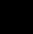  Уверење Вишег суда (на чијем подручју је седиште правног лица) кривична дела за која је као главна казна предвиђена казна затвора већа од 10 година;Уверење Вишег суда у Београду – посебног одељења (за територију Републике Србије) кривична дела организованог криминала.-за законског заступника (за све зак.заступнике правног лица)Уверење из казнене евиденције Министарства унутрашњих послова Републике Србије.да је измирио доспеле порезе, доприносе и друге јавне дажбине у складу са прописима Републике Србије или стране државе када има седиште на њеној територији; Докази:уверења Министарства финансија РС–Пореска управа да је измирио доспеле порезеи доприносе и уверења надлежне управе локалне самоуправе да је измирио обавезе по основу изворних локалних јавних прихода.Упутство за доказивање доказа из члана 75. ЗЈНДоказ из става 1.тачка1.тачка2,и тачка4.овог члана не може бити старији од два месеца пре отварања понуда, у складу са Законом.13Обавезни услови из члана 75. став 1. ЗЈН за предузетнике као понуђаче да је регистрован код надлежног органа, односно уписан у одговарајући регистар; ДОКАЗИ: Извод из регистра надлежног органа–Агенције за привредне регистре односно извода из регистра надлежног Привредног суда.2) да он и његов законски заступник није осуђиван за неко од кривчних дела као члан организоване криминалне групе, да није осуђиван за кривична дела против привреде, кривична дела против животне средине, кривично дело примања или давања мита, кривично дело преваре;ДОКАЗИ: извод из казнене евиденције,односно уверење надлежне полицијске управеМинистарства унутрашњих послова да није осуђиван за неко од кривичних дела као члан организоване криминалне групе, да није осуђиван за кривична дела против привреде, кривична дела против заштите животне средине, кривично дело примања или давања мита, кривично дело превареда је измирио доспеле порезе, доприносе и друге јавне дажбине у складу са прописима Републике Србије или стране државе када има седиште на њеној територији; ДОКАЗИ: уверења Министарства финансија РС-Пореске управе да је измирио доспеле порезе и доприносе и уверења надлежне управе локалне самоуправе да је измирио обавезе по основу изворних локалних јавних прихода.Упутство за доказивање доказа из члана 75.ЗЈНДоказ из става 1.тачка1.тачка2.и тачка4.овог члана не може бити старији од два месеца пре отварања понуда, у складу са Законом.14III. Обавезни услови из члана 75. став 1. ЗЈН за физичка лица као понуђаче да он и његов законски заступник није осуђиван за неко од кривчних дела као члан организоване криминалне групе, да није осуђиван за кривична дела против привреде, кривична дела против животне средине, кривично дело примања или давања мита, кривично дело преваре; ДОКАЗИ: извод из казнене евиденције,односно уверења надлежне полицијске управеМинистарства унутрашњих послова да није осуђиван за неко од кривичних дела као члан организоване криминалне групе, да није осуђиван за кривична дела против привреде, кривична дела против заштите животне средине, кривично дело примања или давања мита, кривично дело преваре да је измирио доспеле порезе, доприносе и друге јавне дажбине у складу са прописима Републике Србије или стране државе када има седиште на њеној територији; ДОКАЗИ: уверења Министарства финансија РС-Пореске управе да је измирио доспелепорезе и доприносе и уверења надлежне управе локалне самоуправе да је измирио обавезе по основу изворних локалних јавних приходаУпутство за доказивање доказа из члана 75. ЗЈН за физичка лица као понуђачеДоказ из става 1.тачка1.и тачка4.овог члана не може бити старији од два месеца пре отварања понуда у складу са законом. II. Обавезни услови из члана 75. став 2. ЗЈНПонуђач (правно лице/предузетник/физичко лице) је у обавези да при састављању својих понуда изричито наведу да су поштовали обавезе које произлазе из важећих прописа о заштити на раду, запошљавању и условима рада, заштити животне средине, као и да понуђач нема забрану обављања делатности која је на снази у време подношења понуда.(што доказују Изјавом у прилогу 12. конкурсне документације).Напомена: Обавезне услове морају да испуњавају подизвођачи и сваки понуђач из групепонуђача.15УПУСТВО О НАЧИНУ ДОКАЗИВАЊА ИСПУЊЕНОСТИ ОБАВЕЗНИХ УСЛОВА ИЗ ЧЛАНА 75.ЗЈНУ овом поступку јавне набавке испуњеност обавезних услова из члана 75. став 1. тачка 1, 2 и 4. Закона о јавним набавкама („Службени гласник Републике Србије“, број 124/12, 14/15 и 68/15) понуђач може доставити оригинале или оверене фотокопије тражене документације.Напред наведену документацију понуђачи могу доставити у неовереним фотокопијама и у том случају, у складу са чланом 79. став. 3. Закона о јавним набавкама („Службени гласник Републике Србије“, број 124/12, 14/15 и 68/15), понуђач чија понуда буде оцењена као најповољнија, може бити позван да у року од пет дана, рачунајући од писменог позива наручиоца, достави на увид оригинал или оверене фотокопије тражене документације. Ако понуђач у остављеном року, не достави на увид оригинал или оверену копију тражених доказа, наручилац ће његову понуду одбити као неприхватљиву.Испуњеност обавезних услова из члана 75. став 1. тачка 1. 2. и 4. Закона о јавним набавкама („Службени гласник Републике Србије“, број 124/12, 14/15 и 68/15), понуђачи могу доказивати достављањем доказа да је уписан у Регистар понуђача, навођењем интернет странице на којој су тражени подаци јавно доступни, сагласно члану 78. став 5. и члану 79. став 5. закона о јавним набавкама. У овом поступку јавне набавке мале вредности испуњеност обавезних услова, понуђачи могу доказивати достављањем Изјаве којом понуђач под пуном материјалном и кривичном одговорношћу потврђује да испуњава обавезне услове, из члана 75. став 1. тачка 1. 2. и 4. Закона о јавним набавкама („Службени гласник Републике Србије“, број 124/12, 14/15 и 68/15), (прилог 11. конкурсне документације).Испуњеност обавезних услова из члана 75. став 1. тачка 1. 2. и 4. Закона о јавним набавкама („Службени гласник Републике Србије“, број 124/12, 14/15 и 68/15), понуђачи могу доказивати достављањем доказа да је уписан у Регистар понуђача, навођењем интернет странице на којој су тражени подаци јавно доступни, сагласно члану 78. став 5. и члану 79. став 7. ЗЈН. 16ПРИЛОГ 5. – ТЕХНИЧКА СПЕЦИФИКАЦИЈА„Набавка брзиномера (дигитални мерач брзине на путевима) са уградњом“ПРОЈЕКТНИ ЗАДАТАК БРЗИНОМЕР (ДИГИТАЛНИ МЕРАЧ БРЗИНЕ НА ПУТЕВИМА)Карактеристике радар детектора:-Тип сензора:Доплер радар-Максимална грешка плус минус 3 км на час-Даљина детекције 200 м-Угао 12 степени пута 17 степени-Висина цифара 300 ммЕлектричне карактеристике са соларним напајањем:-Максимална потрошња 13W-Соларна плоча 100 W-Акумулаторска батерија 32 Аh-Инвертор 6 АОпште карактеристике:-Оптичке перформансе према EN12966-1-Велики уједначен контраст при свим осветљајима-Диоде заштићене сочивима са UV заштитомКомуникација:Могућ комуникациони interface: Etherne.Висина стуба: 4,5 mВисина знака на стубу: 2,2-2,30Информациони дисплеј мора да буде сачињен од чврстог материјала, отпоран на атмосферске утицаје, степена механичке заштите и заштите од воде IP 65, компактних целина, димензија 1100 x 900 x 120 mm са целокупном опремом и припадајућим носачем за дисплеј.Брзински дисплеј мора без сметњи и застоја да ради у температурном опсегу од -20 до +45 степени C.Сензор брзине треба да буде микроталасни радар на принципу Доплеровог ефекта на радној фреквенцији од 24 GHz што се уклапа у K Band.Детектор брзинског дисплеја детектује смер возила при чему искључиво мора да детектује долазећа возила, при чему на одлазећа возила не сме да има ефекта. Као алтернатива радар сензору може да се користи индуктивни детектор уграђен у асфалт слој коловоза. Максимална удаљеност детекције возила је 150-200 m.Брзински дисплеј мора континуално да мери брзину, при чему приликом убрзавања или успоравања ефекат се приказује и очитава на табли (диспеју).Брзински дисплеј мора да буде неконтинуирани знак, који обликује поруке коришћењем индивидуалних елемената који могу да буду у једном од два стања, што подразумева да има могућност временски променљиве дозвољене максималне брзине (30 km/h или 50 km/h) променљивог натписа брзине величине 300 mm. Приказ брзине се изводе LE диодама следећих таласних дужина:бела светлост 581 nm (приказ саобраћајног знака) илижута светлост 591 nm (приказ брзине) 17Приликом прекорачења максималне брзине дисплеј мора да има могућност упозоравања у виду трептања.Брзински дисплеј се програмира тако да на брзини већој од 50 кm/h дисплеј трепће.Уз брзински дисплеј мора да постоји једноставан, прегледан, лако управљив кориснички програм ради комуникације и праћења параметара рада. Мора се омогући приказивање одређених резултата прегледно у табеларном и у облику графикона.Кориснички програм мора да има могућност приказивања параметара саобраћаја као:периодични извештаји: дневни, недељни, месечни, сезонски, статистички о брзини возила у било ком добу дана. Кориснику мора бити омогућено да обради, архивира и презентује податке у стандардним форматима софтверског пакета Microsoft Office. Додатна анализа, претраживање података и штампање посебних и специјалних извештаја мора да буде омогућено у познатим окружењима Excela или Accessa.Брзински дисплеј мора да подржава напајање соларном енергијом.Набавка, транспорт и уградња радара са соларном плочом и сопственим напајањем у слоју бетона МБ30 на локацијама: 1) Стара Љубовија и 2) Давидовићи у Љубовији.НАПОМЕНА: ПОНУЂАЧ ПОТПИСУЈЕ И ОВЕРАВА ТЕХНЧКУ СПЕЦИФИКАЦИЈУ ЧИМЕ ПОТВРЂУЈЕ ДА ЈЕ САГЛАСАН СА ТРАЖЕНИМ КОЛИЧИНАМА И КВАЛИТЕТОМ ДОБАРА И ДА ПОНУЂЕНА ДОБРА ОДГОВАРАЈУ У СВЕМУ ОВИМ ЗАХТЕВИМА ИЗ ТЕХНИЧКЕ СПЕЦИФИКАЦИЈЕ, ВАЖЕЋИМ СТАНДАРДИМА И ПРОПИСАНОМ КВАЛИТЕТУ ЗА ЊИХ.Понуђач је обавезан да уз потписану и оверену техничку спецификацију достави каталог (проспект) са техничким карактеристикама и подацима о гаранцијама квалитета понуђених брзиномера као и атест, декларацију или уверење о квалитету којим може доказати да понуђена добра одговарају стандардима, техничким прописима и траженим техничким карактеристикама из ове спецификације.18ПРИЛОГ 6. - ОБРАЗАЦ ПОНУДЕПонуда број _________ од _____________ за јавну набавку добара – „Набавка брзиномера (дигитални мерач брзине на путевима) са уградњом“, ЈН број 1/20151)ОПШТИ ПОДАЦИ О ПОНУЂАЧУНазив понуђача:Адреса понуђача:Матични број понуђача:Порески идентификациони број понуђача(ПИБ):Име особе за контакт:Електронска адреса понуђача (e-mail):Телефон:Телефакс:Број рачуна понуђача и назив банке:Лице овлашћено за потписивање уговора2) ПОНУДУ ПОДНОСИ:А) САМОСТАЛНОБ) СА ПОДИЗВОЂАЧЕМВ) КАО ЗАЈЕДНИЧКУ ПОНУДУНапомена: заокружити начин подношења понуде и уписати податке о подизвођачу,уколико сепонуда подноси са подизвођачем, односно податке о свим учесницима заједничке понуде, уколико понуду подноси група понуђача19ПОДАЦИ О ПОДИЗВОЂАЧУ Назив подизвођача: Адреса: Матични број: Порески идентификациони број: Име особе за контакт:Проценат укупне вредности набавке који ће извршити подизвођач:Део предмета набавке који ће извршити подизвођач:Напомена:Табелу „Подаци о подизвођачу“ попуњавају само они понуђачи који подносе понуду са подизвођачем, а уколико има већи број подизвођача од места предвиђених у табели, потребно је да се наведени образац копира у довољном броју примерака, да се попуни и достави за сваког подизвођача.ПОДАЦИ О УЧЕСНИКУ У ЗАЈЕДНИЧКОЈ ПОНУДИ Назив учесника у заједничкој понуди: Адреса: Матични број: Порески идентификациони број: Име особе за контакт: Напомена:Табелу „Подаци о учеснику у заједничкој понуди“ попуњавају само они понуђачи који подносе заједничку понуду, а уколико има већи број учесника у заједничкој понуди од места предвиђених у табели, потребно је да се наведени образац копира у довољном броју примерака, да се попуни и достави за сваког понуђача који је учесник у заједничкој понуди.20ОБРАЗАЦ ПОНУДЕ„Набавка брзиномера (дигитални мерач брзине на путевима) са уградњом“Понуда бр.У складу са условима позива и конкурсном документацијом, спремни смо да набавку добара–„Набавка брзиномера (дигитални мерач брзине на путевима) са уградњом“, ЈН 1/2015, реализујемо на следећи начин:НАПОМЕНА: ОБРАЗАЦ ПОНУДЕ ПОНУЂАЧ МОРА ДА ПОПУНИ, ОВЕРИ ПЕЧАТОМ И ПОТПИШЕ ЧИМЕ ПОТВРЂУЈЕ ДА СУ ТАЧНИ ПОДАЦИ КОЈИ СУ У ПОНУДИ ОБРАСЦУ ПОНУДЕ НАВЕДЕНИ.21ПРИЛОГ 7. МОДЕЛ УГОВОРАУГОВОР О ЈАВНОЈ НАБАВЦИ ДОБАРАЗакључен у Љубовији дана ____________ између:Фонд за безбедност општине Љубовија, ул.Војводе Мишића 45,Љубовија,ПИБ1102786284,матичниброј 17479164 кога заступа председник фонда за безбедност саобраћаја општине Љубовија Ђорђе Лазић, дипл. Инжењер саобраћаја (у даљем тексту: Наручилац) с једне стране и_____________________  из  _________________(седиште),  ПИБ  _________,  матични  број ____________, кога заступа директор _______________ (у даљем тексту: Испоручилац), са друге стране. ПРЕДМЕТ УГОВОРА: набавка добара–„Набавка брзиномера (дигитални мерач брзине на путевима) са уградњом“Уговорне стране сагласно уговарају следеће:Члан 1.Уговорне стране сагласно констатују да је Наручилац у складу са Законом о јавним набавкама, спровео поступак јавне набавке мале вредности, набавке добара - „Набавка брзиномера (дигитални мерач брзине на путевима) са уградњом“, ЈН бр.1/2015, у којем је понуда Испоручиоца број ________ од ________. 2015. године, изабрана као најповољнија.Члан 2.Испоручилац се обавезује да Наручиоцу испоручи и угради на предвиђене локације предмет набавке у свему према Техничкој спецификацији и понуди Испоручиоца број _______од ___________ 2015.године, који чине саставни део овог уговора.Члан3.Уговорне стране сагласно уговарају цену набавке брзиномера са уградњом по комаду у износу од:___________ динара,без ПДВ-а (словима: _________________________________________)односно__________ динара са ПДВ-ом (словима: ___________________________________________)Уговорне стране сагласно уговарају укупну цену набавке 2 комада брзиномера са уградњом из члана 1.и 2. овог уговора у износу од:___________ динара,без ПДВ-а (словима: _________________________________________)односно__________ динара са ПДВ-ом (словима: ___________________________________________)Уговорена цена из става 1.овог члана је фиксна, не подлеже променама и обухвата све пратеће трошкове које Испоручилац има у поступку извршења ове јавне набавке.Члан 4.Испоручилац се обавезује да испоручи и угради брзиномере под условима из конкурсне документације, карактеристикама, роковима и количинама одређених у техничкој спецификацији Наручиоца и у складу са прихваћеном понудом Испоручиоца.22Испоручилац се обавезује да испоруку и уградњу предметних добара изврши у року од _______дана од дана закључења овог уговора.У случају да дође до оштећења, да неко случајно/намерно оштети уграђене брзиномере Испоручилац је у обавези да изврши оспособљавање у року од 24 часа - хаваријски сервис.Члан 5.Добра која су предмет овог уговора морају по квалитету да одговарују важећим домаћиммеђународним стандардима за ту врсту добара и траженим техничким карактеристикама из техничке спецификације Наручиоца. Ако се записнички констатује да испоручена добра, које је испоручио Испоручилац има недостатке у квалитету и није у складу са понудом истог, Испоручилац мора извршити о свом трошку повраћај неквалитне опреме, у свему у складу са захтевима из конкурсне документације прихваћеном понудом, најкасније у року од три дана, од дана сачињавања записника о рекламацији. Члан 6.Уговорне стране сагласно уговарају да се Испоручилац обавезује да добра испоручи и угради на следеће локације: 1) Стара Љубовија и 2) Давидовићи у Љубовији.Члан 7.Уговорне стране су дужне да изврше квалитативну и квантитативну примопредају, што се потврђује потписивањем записника о примопредаји, као и отпремнице и рачуна – фактуре од стране овлашћеног лица Наручиоца и Испоручиоца, а које се сачињавају у два примерка од којих свака уговорна страна задржава по један примерак.Приликом примопредаје, представник Наручиоца је дужан да испоручена добра прегледа и да своје примедбе о видљивим недостацима одмах саопшти Испоручиоцу, што се констатује на отпремници.Ако се након примопредаје покаже неки недостатак који се није могао открити уобичајеним прегледом, представник Наручиоца је дужан да о том недостатку писаним путем обавести Испоручиоца без одлагања, а најкасније у року од три дана.Испоручено стање, квантитативно и квалитативно треба да одговара поруџбини Наручиоца.Члан 8.Наручилац се обавезује да плаћање уговорене цене из члана три овог уговора изврши у року од ______ дана од дана пријема неспорне, исправне и оверене фактуре, издате на основу потписаног записника о извршеној квалитативној и квантитативној испоруци и уградњи робе и то на рачун Испоручиоца број _____________________, код ______________ банке.Члан 9.Уговорне стране сагласно констатују да је Испоручилац доставио средства финансијског обезбеђења тражено конкурсном документацијом и то: потписану и оверену бланко соло меницу са меничним овлашћењем за добро извршење посла, са клаузулом ,,без протеста“ увисини од 10% укупне вредности уговора без ПДВ- а, са роком важности 30 дана дужим од рока извршења укупно уговорене обавезе и меницу за отклањање грешака у гарантном року, саклаузулом ,,без протеста“ у висини од 10% укупне вредности уговора без ПДВ- а, са крајњим роком важности 10 дана дужим од истека укупно уговореног гарантног рока, са меничним овлашћењима, ОП обрасцем и картоном депонованих потписа и потврдом о регистрацији менице од стране пословне банке.Испоручилац је сагласан да Наручилац активира достављену, потписану и оверену бланко соло меницу за добро извршење посла са клаузулом, ,,без протеста“ у висини од 10% одвредности уговора без ПДВ-а, у случају раскида уговора и неиспуњавања уговорних обавеза од23стране Испоручиоца, као и достављену, потписану и оверену бланко соло меницу за отклањањегрешака у гарантном року са клаузулом, ,,без протеста“ у висини од 10% од вредности уговорабез ПДВ-а, у случају неотклањања грешака у гарантном року у року од 5 дана од дана пријема писменог захтеваЧлан 10.Уговорне стране сагласно уговарају гарантни рок за испоручена добра ______ године, од датума испоруке и уградње и записничке примопредаје предмета ове јавне набавке.Члан 11.Уколико Испоручилац не испуни све своје уговорене обавезе односно у уговореном року не испоручи добра из члана 1.и 2. овог уговора, а под условом да до тога није дошло кривицом Наручиоца, нити услед дејства више силе, обавезан је да Наручиоцу плати уговорену казну у висини од 2‰ (промила) за сваки дан закашњења, од укупне уговорене вредности са ПДВ-ом из члана 3. овог уговора, с тим да укупан износ уговорене казне не може прећи 5% укупно уговорене вредности.Право Наручиоца на наплату уговорене казне не утиче на право Наручиоца да захтева накнаду штете.Члан 12.Уколико после закључења Уговора наступе околности више силе које доведу до ометања или онемогућавања извршења уговорних обавеза, рокови извршења обавеза уговорних страна ће се продужити за време трајања више силе.Виша сила подразумева екстремне и ванредне догађаје који се не могу предвидети, који су се догодили без воље и утицаја уговорних страна и који нису могли бити спречени од стране погођене вишом силом.Вишом силом могу се сматрати поплаве, земљотреси, пожари, политичка збивања (рат, нереди већег обима, штрајкови), императивне одлуке власти (забрана промета увоза и извоза) и слично.Уговорна страна погођена вишом силом, одмах ће у писаној форми обавестити другу страну о настанку непредвиђених околности и доставити одговарајуће доказе.Члан 13.Евентуалне спорове који настану из овог уговора, уговорне стране су сагласне да решавају споразумно, а ако се спор не може решити мирним путем сагласно уговарају надлежност стварно и месно надлежног суда у Ваљеву..Члан 14.Свака уговорна страна може једнострано раскинути Уговор уз поштовање отказног рока од 30 дана од дана достављања писаног обавештења о отказу.Ако Испоручилац из било ког разлога није у могућности да испуни уговорене рокове испоруке добара и услове из уговора у року дужем од три дана Наручилац задржава право једностраног раскида овог уговора без отказног рока.Члан 15.На све што није регулисано одредбама овог Уговора, примениће се одредбе Закона о облигационим односима и других важећих прописа који регулишу ову област.Члан 16.Овај Уговор је сачињен у 6 (шест) истоветних примерака, и то 4 (четири) примерка за Наручиоца и 2 (два) за Испоручиоца.НАПОМЕНА:Модел уговора попуњава,оверава и потписује понуђач на за то предвиђенимместима. У случају подношења понуде са подизвођачима или групом понуђача, сваки подизвођач или члан групе, уговор потписисује и оверава печатом на задњој страни модела уговора.Овај модел уговора представља садржину уговора који ће бити закључен са изабраним понуђачем.Ако понуђач без оправданих разлога одбије да закључи уговор о јавној набавци након што му је уговор додељен, Наручилац ће Управи за јавне набавке доставити доказ негативне референце, и исправу о реализованом средству обезбеђења.25ПРИЛОГ 8.ОБРАЗАЦ СТРУКТУРЕ ЦЕНЕСА УПУТСТВОМ КАКО ДА СЕ ПОПУНИ„Набавка брзиномера (дигитални мерач брзине на путевима) са уградњом“Рок за испоруку и уградњу: _________ Услови плаћања:_____________Опција понуде:_________ Гаранција:_________УПУТСТВО КАКО ДА СЕ ПОПУНИ ОБРАЗАЦ СТРУКТУРЕ ЦЕНЕ:у колони 5. уписати колико износи јединична цена без ПДВ-а, за тражени предмет јавне набавке, укључујући све трошкове (утовар, транспорт, уградња) које понуђач има у вези испоруке добара која су предмет јавне набавке; у колони 6. уписати колико износи јединична цена са ПДВ-ом, за тражени предмет јавне набавке; у колони 7. уписати укупну цену без ПДВ-а за тражени предмет јавне набавке и то тако што ће помножити јединичну цену без ПДВ-а (колона 5.) са траженим количинама (колона 4.). На крају уписати укупну цену предмета набавке без ПДВ-а; у колони 8. уписати колико износи укупна цена са ПДВ-ом за тражени предмет јавне набавке и то тако што ће помножити јединичну цену са ПДВ-ом (колона 6.) са траженим количинама (колона 4.). На крају уписати укупну цену предмета набавке са ПДВ-ом. Сматраће се да је сачињен образац структуре цене, уколико су основни елементи понуђене цене садржани у обрасцу понуде.Напомена:Образац структуре цене понуђач мора да попуни, овери печатом и потпише, чиме потврђује да су тачни подаци који су у обрасцу наведени.Уколико понуђачи подносе заједничку понуду, група понуђача одређује једног понуђача из групе који ће попунити, потписати и печатом оверити образац структуре цене.Понуђач уписује на за то предвиђеним местима: рок испоруке,уградња, рок плаћања, гарантни рок и опцију понуде.26ПРИЛОГ9. ОБРАЗАЦ ТРОШКОВА ПРИПРЕМЕ ПОНУДАУ складу са чланом 88.став 1.Закона о јавним набавкама („Службени гласник РС“, број 124/12, 14/15 и 68/15) и чланом 6. и 19. Правилника о обавезним елементима конкурсне документације у поступцима јавних набавки и начину доказивања испуњености услова (''Службени гласник РС'', број 86/15) понуђач __________________________________ доставља укупан износ и структуру трошкова припремања понуде, како следи у табели:Трошкове припреме и подношења понуде сноси искључиво понуђач и не може тражити од наручиоца накнаду трошкова.Ако је поступак јавне набавке обустављен из разлога који су на страни наручиоца, наручилац је дужан да понуђачу надокнади трошкове израде узорка или модела, ако су израђени у складу са техничким спецификацијама наручиоца и трошкове прибављања средства обезбеђења, под условом да је понуђач тражио накнаду тих трошкова у својој понуди.Наручилац задржава право да итврши конролу исказаних трошкова увидом у фактуре и друге доказе.НАПОМЕНА:Уколико понуђач поднесе заједничку понуду,група понуђача може да сеопредели да предходно Образац трошкова припреме понуде потпишу и печатом овере сви понуђачи из групе понуђача или група понуђача може да одреди једног понуђача из групе понуиђача који ће попунити, потписати и печатом оверити Образац трошкова припреме понуде.ДОСТАВЉАЊЕ ОВОГ  ОБРАСЦА НИЈЕ ОБАВЕЗНО27ПРИЛОГ 10. – ОБРАЗАЦ ИЗЈАВЕ O НЕЗАВИСНОЈ ПОНУДИНа основу члана 26. Закона о јавним набавкама („Службени гласник РС“ број 124/12, 14/15 и 68/15) и члана 16. Правилника о обавезним елементима конкурсне документације у поступцима јавних набавки и начину доказивања испуњености услова (,,Службени гласник РС“, број 86/15),понуђач ________________________________________ из _______________________ дајеИ З Ј А В Упод пуном материјалном и кривичном одговорношћу изјављујем да понуду за учешће у поновљеном поступку јавне набавке мале вредности, набавка брзиномера са уградњом, за потребе Фонда за безбедност саобраћаја општине Љубовија, брoj 1/2015 подносимо независно, без договора са другим понуђачима или заинтересованим лицима.Датум:	Потпис овлашћеног лица_____________________	______________________М.П.НАПОМЕНА:Уколико понуду подноси понуђач који наступа самостално Изјаву потписује понуђач.Уколико понуду подноси понуђач који наступа са подизвођачем Изјаву потписује понуђач за подизвођача.Уколико понуду подноси група понуђача, Изјаву потписује сваки члан групе понуђача, осим ако споразумом није предвиђено да то учини један од понуђача као овлашћен за све учеснике у заједничкој понуди.Образац копирати у потребном броју примерака.28ПРИЛОГ 11.– ОБРАЗАЦ ИЗЈАВЕ О ИСПУЊЕНОСТИ УСЛОВА ИЗ ЧЛАНА 75. ЗЈНОвом Изјавом потврђујемо да смо разумели и у потпуности прихватили све услове наручиоца у вези учешћа у предметној набавци мале вредности;Овом Изјавом датом под пуном моралном, материјалном и кривичном одговорности понуђач потврђује да испуњава обавезне услове из члана 75. Закона о јавним набавкама („Службени гласник РС“, број: 124/12, 14/15 и 68/15), за учешће у поступку јавне набавке мале вредности, а која је саставни део конкурсне документације у складу са чланом 77. Став 4. Закона о јавним набавкама („Службени гласник РС“, број 124/12, 14/15 и 68/15) и то:за понуђача: услове из члана 75. став 1. тачка 1. тачка 2. и тачка 4. Закона о јавним набавкама; за подизвођача: услове из члана 75. став 1. тачка 1. тачка 2. и тачка 4. Закона о јавним набавкама; за члана групе понуђача: услове из члана 75. став 1. тачка 1. тачка 2. и тачка 4. Закона о јавним набавкама; Овом Изјавом изражавамо сагласност да наручилац може у случајевима предвиђеним уговорним одредбама реализовати предвиђено средство обезбеђења у пуном обиму, без посебних услова или сагласности;Овом Изјавом понуђач се обавезује да ће извршити услугу и испоручити и уградити добра која су предмет јавне набавке у складу са техничким карактеристикама из конкурсне документације.Овом Изјавом истичемо намеру да у духу добрих пословних обичаја приступимо учешћу у овом поступку мале набавке.НАПОМЕНА:Испуњеност обавезних услова из члана 75.ЗЈН понуђач може доказати попуњавањем ове изјаве уместо достављања прописаних доказа из прилогом 4.ове конкурсне документације (I, II иIII) Уколико понуду подноси понуђач који наступа самостално Изјаву потписује понуђач.Уколико понуду подноси понуђач који наступа са подизвођачем Изјаву потписује понуђач за подизвођача.Уколико понуду подноси група понуђача Изјаву потписује сваки члан групе понуђача.Образац копирати у потребном броју примерака.29ПРИЛОГ 12.–ОБРАЗАЦ ИЗЈАВЕ О ПОШТОВАЊУ ОБАВЕЗА ИЗ ЧЛАНА 75.СТАВ 2. ЗЈННа основу Закона о јавним набавкама (,,Службени гласник РС“, број 124/12, 14/15 и 68/15) и Правилника о обавезним елементима конкурсне документације у поступцима јавних набавки и начину доказивања испуњености услова (,,Службени гласник РС“, број 86/15), понуђач_______________________________ из ______________ дајеИ З Ј А В УПод материјалном и кривичном одговорношћу изјављујем да сам при састављању понуде у поновљеном поступку јавне набавке мале вредности, набавка добара - брзиномера са уградњом, за потребе Фонда за безбедност саобраћаја општине Љубовија, брoj 1/2015, поштовао обавезе које произилазе из важећих прописа о заштити на раду, запошљавању и условима рада, заштити животне средине и да немам забрану обављања делатности која је на снази у време подношења понуда.Такође изјављујем, дa сносим нaкнaду зa кoришћeњe пaтeнaтa, кao и oдгoвoрнoст зa пoврeду зaштићeних прaвa интeлeктуaлнe свojинe трeћих лицa.Датум:	М.П.	Потпис овлашћеног лицаНАПОМЕНА:Уколико понуду подноси понуђач који наступа самостално Изјаву потписује понуђач.Уколико понуду подноси понуђач који наступа са подизвођачем Изјаву потписује понуђач за подизвођача.Уколико понуду подноси група понуђача, Изјаву потписује сваки члан групе понуђача, осим ако споразумом није предвиђено да то учини један од понуђача као овлашћен за све учеснике у заједничкој понуди .Образац копирати у потребном броју примерака.30КОНКУРСНА ДОКУМЕНТАЦИЈА САДРЖИ:КОНКУРСНА ДОКУМЕНТАЦИЈА САДРЖИ:ПРИЛОГСАДРЖАЈ ПРИЛОГАСТРАНА1.ОПШТИ ПОДАЦИ О ЈАВНОЈ НАБАВЦИ32.ПОДАЦИ О ПРЕДМЕТУ ЈАВНЕ НАБАВКЕ33.УПУТСТВО ПОНУЂАЧИМА КАКО ДА САЧИНЕ ПОНУДУ44.УСЛОВИ ЗА УЧЕШЋЕ У ПОСТУПКУ ЈАВНЕ НАБАВКЕ ИЗ ЧЛ. 75. ЗЈН134.И УПУТСТВО КАКО СЕ ДОКАЗУЈЕ ИСПУЊЕНОСТ ТИХ УСЛОВА13И УПУТСТВО КАКО СЕ ДОКАЗУЈЕ ИСПУЊЕНОСТ ТИХ УСЛОВА5.ТЕХНИЧКА СПЕЦИФИКАЦИЈА176.ОБРАЗАЦ ПОНУДЕ197.МОДЕЛ УГОВОРА228.ОБРАЗАЦ СТРУКТУРЕ ЦЕНЕ269.ОБРАЗАЦ ТРОШКОВА ПРИПРЕМЕ ПОНУДА2710.ОБРАЗАЦ ИЗЈАВЕ O НЕЗАВИСНОЈ ПОНУДИ2811.ОБРАЗАЦ ИЗЈАВЕ О ИСПУЊАВАЊУ УСЛОВА ИЗ ЧЛАНА 75. ЗЈН2912.ОБРАЗАЦ ИЗЈАВЕ О ИСПУЊАВАЊУ УСЛОВА ИЗ ЧЛ. 75.СТАВ 2. ЗЈН30ДАТУМ:ПОТПИС ОВЛАШЋЕНОГ ЛИЦА:________________М.П.________________________Укупна цена са свим трошковима по комаду без ПДВ-аУкупна цена са свим трошковима по комаду без ПДВ-аУкупна цена са свим трошковима по комаду без ПДВ-а____________ динараУкупна цена са свим трошковима по комаду са ПДВ-омУкупна цена са свим трошковима по комаду са ПДВ-омУкупна цена са свим трошковима по комаду са ПДВ-ом____________ динараУкупна цена са свим трошковима без ПДВ-аУкупна цена са свим трошковима без ПДВ-аУкупна цена са свим трошковима без ПДВ-а____________ динара(укупно 2 комада)(укупно 2 комада)____________ динара(укупно 2 комада)(укупно 2 комада)Укупан износ ПДВ-аУкупан износ ПДВ-а____________ динараУкупна цена са свим трошковима са ПДВ-омУкупна цена са свим трошковима са ПДВ-омУкупна цена са свим трошковима са ПДВ-ом_____________ динара(укупно 2 комада)(укупно 2 комада)_____________ динара(укупно 2 комада)(укупно 2 комада)Рок испоруке (не дужи од 40. дана)Рок испоруке (не дужи од 40. дана)_______ данаРок и услови плаћања (не сме бити краћи од 8. дана)Рок и услови плаћања (не сме бити краћи од 8. дана)Рок и услови плаћања (не сме бити краћи од 8. дана)______ данаГарантни рок (минимум две године)Гарантни рок (минимум две године)Гарантни рок (минимум две године)_______ годинеРок важења понуде (минимум 30 дана)Рок важења понуде (минимум 30 дана)Рок важења понуде (минимум 30 дана)________ данаДатум:М.П.ПотписИСПОРУЧИЛАЦНАРУЧИЛАЦ_________________________________________24Јед. ценаЈед. цена саУкупно безУкупноРБОпис предмета набавкеЈМКолЈед. ценаЈед. цена саУкупно безсабез ПДВ–аПДВ–омПДВ – аПДВ–омПДВ–ом123456781Брзиномер(дигитални мерач брзине на путевима) са уградњомком21УКУПНОУКУПНОДатум:М.П.Потпис овлашћеног лица________________________________________Р.Б.ВРСТА ТРОШКОВАИЗНОС ТРОШКОВАР.Б.ВРСТА ТРОШКОВА1.2.3.4.5.УКУПАН ИЗНОС ТРОШКОВА УДИНАРИМА СА ПДВ-омДатум:МППотпис овлашћеног лица:_______________________________ДАТУМ:ПОТПИС ОВЛАШЋЕНОГ ЛИЦА:________________М.П.___________________________